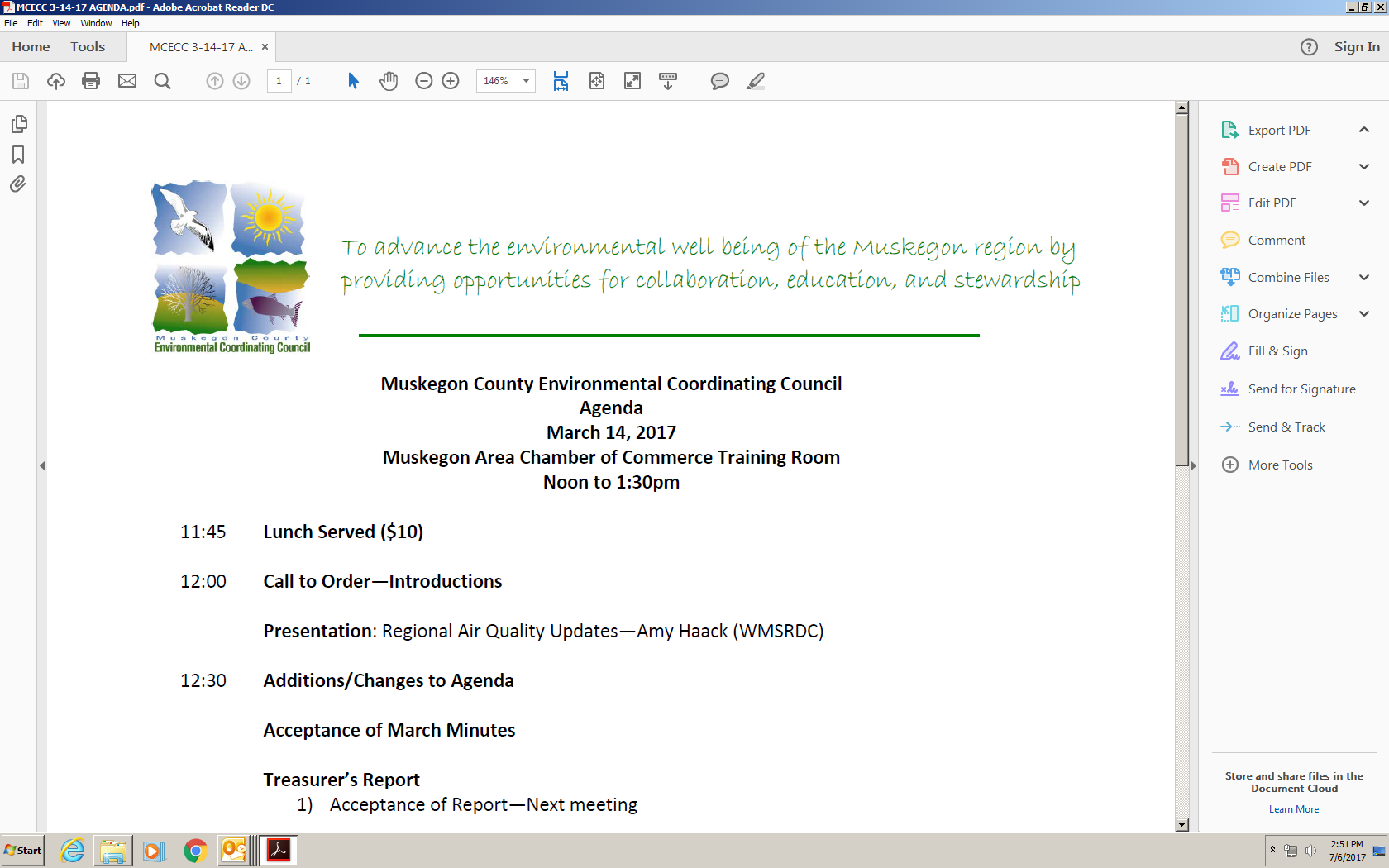 Muskegon County Environmental Coordinating CouncilAgenda – December 12, 2023West Michigan Shoreline Regional Development Commission Board Room316 Morris, Suite 340, Terrace Plaza12:30	Call to Order – Introductions	Additions/Changes to Agenda	Acceptance of Minutes from June 20, 2023 and September 26, 2023	Treasurers Report	New Business:  	Formal Election of ChairOld Business		Nominations of Officers and discussion for election		Meeting Calendar – Presentation Ideas and VenuesPresentation:  Kim Wood - Bee Swarms and Response in the greater Muskegon Area	Membership Updates/Roundtable Discussions2:00	Adjournment